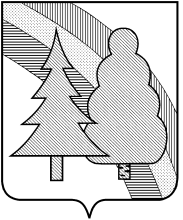 Финансовое управление администрации закрытого административно-территориального образования город Радужный Владимирской области(Финансовое управление администрации ЗАТО г. Радужный)П Р И К А З11.12.2023						                			№ 61О внесении изменений в Порядок установления и применения целевых статей классификации расходов бюджета, Перечня кодов видов источников финансирования дефицита городского бюджетаВ целях уточнения отдельных положений Порядка установления и применения целевых статей классификации расходов бюджета ЗАТО г. Радужный Владимирской области:П Р И К А З Ы В А Ю:1. Внести в приказ финансового управления администрации ЗАТО г. Радужный Владимирской области от 10 декабря 2019 г. № 139 «Об утверждении Порядка установления и применения целевых статей классификации расходов бюджета, Перечня кодов видов источников финансирования дефицита городского бюджета» (далее – Порядок) следующие изменения:1.1. Приложение № 6 к Порядку:- после строки «161022Я220 Мероприятия, связанные с укреплением материально-технической базы МБУК МСДЦ» дополнить строкой «161022Я224 Мероприятия, связанные с укреплением материально-технической базы МБУК МСДЦ, связанные с обеспечением антитеррористической защищенности»;- после строки «162022Ф221 Мероприятия, связанные с укреплением материально-технической базы МБОУ ДО ДЮСШ в части обеспечения пожарной безопасности» дополнить строкой «162022Ф224 Мероприятия, связанные с укреплением материально-технической базы МБОУ ДО ДЮСШ, связанные с обеспечением антитеррористической защищенности».2. Настоящий приказ вступает в силу с момента подписания.3.	Заместителю начальника финансового управления администрации ЗАТО г. Радужный Владимирской области довести настоящий приказ до главных администраторов доходов, главных распорядителей бюджетных средств, главных администраторов источников финансирования дефицита бюджета ЗАТО г. Радужный Владимирской области и Управления Федерального казначейства по Владимирской области.4.	Настоящий приказ подлежит размещению в сети Интернет на сайте администрации ЗАТО г. Радужный Владимирской области в пределах информационного ресурса финансового управления администрации ЗАТО г. Радужный Владимирской области.5.	Контроль за исполнением настоящего приказа оставляю за собой.Заместитель главы администрации города по финансам и экономике, начальник финансового управления				       О.М. Горшкова